孙永滨简历姓名孙永滨性别男出生日期  1970.03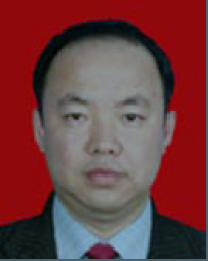 民族汉族籍贯山东海阳出生地山西武宁政治面貌中共党员加入时间1991.12参加工作时间1992.07执业资格————职称研究员级高级工程师研究员级高级工程师现任职务北京广利核系统工程有限公司北京广利核系统工程有限公司北京广利核系统工程有限公司北京广利核系统工程有限公司北京广利核系统工程有限公司北京广利核系统工程有限公司教育经历1988.09-1992.07 太原工业大学 生产过程自动化技术专业 工学学士  大学本科1988.09-1992.07 太原工业大学 生产过程自动化技术专业 工学学士  大学本科1988.09-1992.07 太原工业大学 生产过程自动化技术专业 工学学士  大学本科1988.09-1992.07 太原工业大学 生产过程自动化技术专业 工学学士  大学本科1988.09-1992.07 太原工业大学 生产过程自动化技术专业 工学学士  大学本科1988.09-1992.07 太原工业大学 生产过程自动化技术专业 工学学士  大学本科工作经历1992.07—1996.02  核工业第七研究设计院自控仪表室1996.02—1997.02  辽宁核电筹建处设计采购处1997.02—2006.12  江苏核电有限公司仪控室模拟机科科长2006.12—2007.01  深圳中广核工程设计有限公司仪控所2007.01—2008.01  深圳中广核工程设计有限公司仪控所仪控总体设计室主任工程师2008.01—2010.01  深圳中广核工程有限公司设计院仪控所仪控总体设计室主任2010.01—2012.03  深圳中广核工程有限公司设计院仪控所所长助理2012.03—2013.10  深圳中广核工程有限公司设计院仪控所副所长2013.10—2013.12  北京广利核系统工程有限公司2013.12—2016.09  北京广利核系统工程有限公司总经理助理2016.09—至今      北京广利核系统工程有限公司副总经理1992.07—1996.02  核工业第七研究设计院自控仪表室1996.02—1997.02  辽宁核电筹建处设计采购处1997.02—2006.12  江苏核电有限公司仪控室模拟机科科长2006.12—2007.01  深圳中广核工程设计有限公司仪控所2007.01—2008.01  深圳中广核工程设计有限公司仪控所仪控总体设计室主任工程师2008.01—2010.01  深圳中广核工程有限公司设计院仪控所仪控总体设计室主任2010.01—2012.03  深圳中广核工程有限公司设计院仪控所所长助理2012.03—2013.10  深圳中广核工程有限公司设计院仪控所副所长2013.10—2013.12  北京广利核系统工程有限公司2013.12—2016.09  北京广利核系统工程有限公司总经理助理2016.09—至今      北京广利核系统工程有限公司副总经理1992.07—1996.02  核工业第七研究设计院自控仪表室1996.02—1997.02  辽宁核电筹建处设计采购处1997.02—2006.12  江苏核电有限公司仪控室模拟机科科长2006.12—2007.01  深圳中广核工程设计有限公司仪控所2007.01—2008.01  深圳中广核工程设计有限公司仪控所仪控总体设计室主任工程师2008.01—2010.01  深圳中广核工程有限公司设计院仪控所仪控总体设计室主任2010.01—2012.03  深圳中广核工程有限公司设计院仪控所所长助理2012.03—2013.10  深圳中广核工程有限公司设计院仪控所副所长2013.10—2013.12  北京广利核系统工程有限公司2013.12—2016.09  北京广利核系统工程有限公司总经理助理2016.09—至今      北京广利核系统工程有限公司副总经理1992.07—1996.02  核工业第七研究设计院自控仪表室1996.02—1997.02  辽宁核电筹建处设计采购处1997.02—2006.12  江苏核电有限公司仪控室模拟机科科长2006.12—2007.01  深圳中广核工程设计有限公司仪控所2007.01—2008.01  深圳中广核工程设计有限公司仪控所仪控总体设计室主任工程师2008.01—2010.01  深圳中广核工程有限公司设计院仪控所仪控总体设计室主任2010.01—2012.03  深圳中广核工程有限公司设计院仪控所所长助理2012.03—2013.10  深圳中广核工程有限公司设计院仪控所副所长2013.10—2013.12  北京广利核系统工程有限公司2013.12—2016.09  北京广利核系统工程有限公司总经理助理2016.09—至今      北京广利核系统工程有限公司副总经理1992.07—1996.02  核工业第七研究设计院自控仪表室1996.02—1997.02  辽宁核电筹建处设计采购处1997.02—2006.12  江苏核电有限公司仪控室模拟机科科长2006.12—2007.01  深圳中广核工程设计有限公司仪控所2007.01—2008.01  深圳中广核工程设计有限公司仪控所仪控总体设计室主任工程师2008.01—2010.01  深圳中广核工程有限公司设计院仪控所仪控总体设计室主任2010.01—2012.03  深圳中广核工程有限公司设计院仪控所所长助理2012.03—2013.10  深圳中广核工程有限公司设计院仪控所副所长2013.10—2013.12  北京广利核系统工程有限公司2013.12—2016.09  北京广利核系统工程有限公司总经理助理2016.09—至今      北京广利核系统工程有限公司副总经理1992.07—1996.02  核工业第七研究设计院自控仪表室1996.02—1997.02  辽宁核电筹建处设计采购处1997.02—2006.12  江苏核电有限公司仪控室模拟机科科长2006.12—2007.01  深圳中广核工程设计有限公司仪控所2007.01—2008.01  深圳中广核工程设计有限公司仪控所仪控总体设计室主任工程师2008.01—2010.01  深圳中广核工程有限公司设计院仪控所仪控总体设计室主任2010.01—2012.03  深圳中广核工程有限公司设计院仪控所所长助理2012.03—2013.10  深圳中广核工程有限公司设计院仪控所副所长2013.10—2013.12  北京广利核系统工程有限公司2013.12—2016.09  北京广利核系统工程有限公司总经理助理2016.09—至今      北京广利核系统工程有限公司副总经理